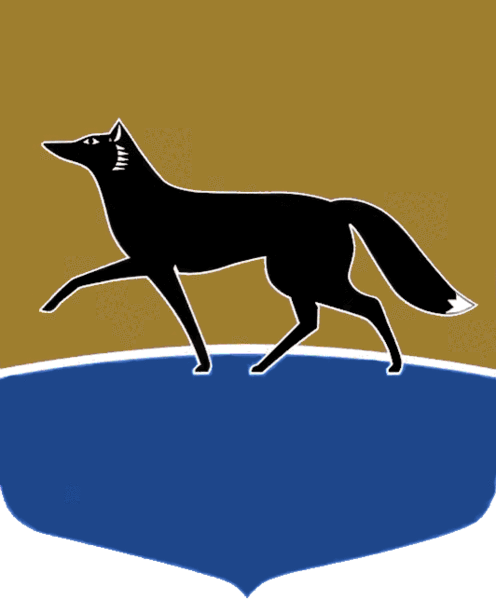 Принято на заседании Думы 26 марта 2020 года№ 572-VI ДГО снятии с контроля решений Думы городаВ соответствии со статьёй 49 Регламента Думы города Сургута, утверждённого решением Думы города от 27.04.2006 № 10-IV ДГ, 
на основании информации о выполнении решений Думы города V, VI созывов Дума города РЕШИЛА:Снять с контроля решения Думы города:V созыва согласно приложению 1;VI созыва согласно приложению 2.Председатель Думы города						 Н.А. Красноярова«26» марта 2020 г.Приложение 1к решению Думы города от 26.03.2020 № 572-VI ДГПеречень контрольных решений, принятых Думой города V созываПриложение 2к решению Думы города от 26.03.2020 № 572-VI ДГПеречень контрольных решений, принятых Думой города VI созыва№ п/пДата, номер решенияНаименование решения1.от 29.10.2014
№ 578-V ДГОб условиях приватизации муниципального имущества при реализации субъектами малого 
и среднего предпринимательства преимущественного права на приобретение арендуемого имущества (встроенное нежилое помещение, расположенное 
по адресу: г. Сургут, ул. Чехова, д. 9)2.от 18.02.2015№ 644-V ДГОб условиях приватизации муниципального имущества при реализации субъектами малого 
и среднего предпринимательства преимущественного права на приобретение арендуемого имущества (встроенное помещение, расположенное по адресу: 
г. Сургут, ул. Дзержинского, 14а)3.от 17.09.2015
№ 749-V ДГОб условиях приватизации муниципального имущества при реализации субъектами малого 
и среднего предпринимательства преимущественного права на приобретение арендуемого имущества (нежилое помещение, расположенное по адресу: 
г. Сургут, ул. Нефтяников, д. 20)№ п/пДата, номер решенияНаименование решения1.от 29.03.2019№ 407-VI ДГОб условиях приватизации муниципального имущества (движимое имущество: автобусы 
(41 единица)2.от 29.03.2019№ 413-VI ДГО пожертвовании муниципального движимого имущества ребёнку-инвалиду3.от 31.05.2019№ 436-VI ДГО поручении особо важного и сложного задания4.от 01.07.2019№ 459-VI ДГОб отчётах депутатов Думы города VI созыва перед избирателями5.от 01.07.2019№ 460-VI ДГО плане работы Думы города на II полугодие 
2019 года6.от 30.10.2019№ 488-VI ДГОб одобрении проекта решения Думы города 
«О внесении изменений в Устав муниципального образования городской округ город Сургут Ханты-Мансийского автономного округа – Югры» 
и назначении публичных слушаний по нему7.от 09.12.2019№ 530-VI ДГО дополнительной мере социальной поддержки 
за счёт средств местного бюджета8.от 25.12.2019№ 539-VI ДГО внесении изменений в Устав муниципального образования городской округ город Сургут Ханты-Мансийского автономного округа – Югры